Прага - Вена - Дрезден
без ночных переездов
CПб/Москва – Брест – Вена – Прага – Карловы Вары – Дрезден – Варшава – Брест – СПб/Москва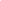 (*) Доплата/ чел. - 25 у.е.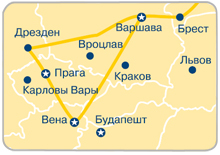 СТОИМОСТЬ ТУРАСТОИМОСТЬ ТУРАРазмещение в 2/3-местном номере265Ребенок до 12 лет в 3-местном номере255  Программа тура  Программа тура 1 день Встреча группы на Витебском вокзале в Световом зале на 2-м этаже в 14:00. Отправление в Брест из Санкт-Петербурга поездом №49 в 15:00/ из Москвы поездом №27 в 15:43 (просьба уточнять номер поезда и время отправления).  2 деньПрибытие в Брест в 08:24 (СПб) /в 05:35(Москва). Посадка в автобус. Транзит по территории Польши (680км). Отправление в Чехию. Ночь в транзитном отеле (Южная Чехия).  3 деньЗавтрак. Переезд в Вену (120 км). Обзорная экскурсия по Вене. Свободное время для посещения музеев до 18:00. Отъезд в Прагу. Ночь в отеле Праги. 4 деньЗавтрак. Обзорная пешеходная экскурсия по Праге (~3,5 ч). Свободное время. Вечером экскурсия-прогулка по реке Влтава «Тайны волшебной Праги», включая ужин шведский стол (доп.плата). Ночь в отеле Праги. 5 деньЗавтрак. Свободный день. Рекомендуем посетить музеи или факультативную экскурсию в Карловы Вары (доп. плата). Возвращение в Прагу. Для желающих посещение светомузыкального представления «Поющие фонтаны» (доп.плата). Ночь в отеле Праги. 6 деньЗавтрак. Отъезд в Дрезден (145 км). Обзорная экскурсия. Свободное время или посещение Дрезденской галереи (доп. плата). Ночь в транзитном отеле на территории Польши. 7 деньЗавтрак. Транзит по территории Польши. Прогулка по историческому центру Варшавы. Ночь в транзитном отеле (Польша/Белоруссия). 8 день Завтрак. Трансфер к ж/д вокзалу Бреста. Отправление поездом №50 в 14:05 в СПб/ №28 в 17:27 в Москву (просьба уточнять номер поезда и время отправления). 9 деньПрибытие в Санкт-Петербург на Витебский вокзал в 09:40 / прибытие в Москву в 09:20.В стоимость тура входит:проживание в отеле 3* в Праге (не центр) (3 ночи) проживание в транзитных отелях туркласса 2* - WC, душ в номере (3 ночи) завтраки в отелях обзорные экскурсии по программе без входных билетов на платные объектыавтобусное обслуживание, услуги гида и сопровождающего Дополнительно оплачивается (у.е.)Дополнительно оплачивается (у.е.)Дополнительно оплачивается (у.е.)Дополнительно оплачивается (у.е.)взр.дети 12-17дети 6-11консульский сбор на визу (срок подачи документов не позднее 14 дней)60 60 60 медицинская страховка999страховка от невыезда151515доплата за одноместное проживание в отелях808080доплата за отель в центре505050доплата за одноместное проживание в отеле в центре130130130ж/д билеты: Москва/СПб - Брест - Москва/СПбж/д билеты: Москва/СПб - Брест - Москва/СПбж/д билеты: Москва/СПб - Брест - Москва/СПбж/д билеты: Москва/СПб - Брест - Москва/СПбпроезд на общественном транспортепроезд на общественном транспортепроезд на общественном транспортепроезд на общественном транспортеДополнительные экскурсии , входные билеты на все платные объекты (в национальной валюте), в т.ч.:Дополнительные экскурсии , входные билеты на все платные объекты (в национальной валюте), в т.ч.:Дополнительные экскурсии , входные билеты на все платные объекты (в национальной валюте), в т.ч.:Дополнительные экскурсии , входные билеты на все платные объекты (в национальной валюте), в т.ч.:экскурсионная прогулка с фуршетом на кораблике по р. Влтаве (пн.)25/15 25/15 25/15 входные билеты в музеи Вена и Дрездена (+audi гид)161616экскурсия в Карловы Вары (желательно бронировать при бронировании тура) (ср.)202020